Показатели эффективности и результативности деятельности общеобразовательных учреждений и их руководителей Урупского муниципального района за 2016- 2017 учебный год      На совещании директоров общеобразовательных учреждений   рассмотрен вопрос и дана оценка  эффективности и результативности деятельности ОУ и руководителей ОУ по реализации образовательных программ. Важным показателем качества реализации образовательной программы ОУ является уровень состояния качества знаний учащихся, итоги предметных  олимпиад, конкурсов, участие  детей в конференциях,  использование  детьми интернет ресурсов, участие педагогов ОУ в муниципальных, республиканских мероприятиях по повышению методического и профессионального уровня.   Показатели по данным вопросам в разрезе по ОУ выглядят следующим образом:Результаты Всероссийских  предметных олимпиад школьников в 2016-2017 учебном годуМКОУ «Лицей п. Медногорский»Всего учащихся – 242      Успеваемость-100%       Качество знаний-62%Итоги республиканского этапа Всероссийской предметной олимпиады школьников Показатели эффективности внеклассной работы. Мероприятия, конкурсы, спортивные состязания.Муниципальный уровеньРеспубликанский уровеньМеждународные, всероссийские конкурсы, олимпиадыДля МКОУ «Лицей п. Медногорский» характерно: 1. Хороший качественный состав педагогического коллектива2. Сохранность контингента учащихся на протяжении всего процесса освоения образовательных программ;3. Использование технологий личностно- ориентированного подхода.На базе ОУ проведен республиканский семинар «Патриотическое воспитание в условиях реализации ФГОС»Образовательное учреждение  конкурентноспособно на уровне республики в отношении материально-технической обеспеченности, оснащенности, создании благоприятных условий организации образовательного процесса  МКОУ «СОШ№1 п. Медногорский»Всего учащихся – 276    Успеваемость-96,4% Качество знаний-42,4%Результаты муниципального этапа Всероссийской  предметной олимпиады школьников.Всего в предметных олимпиадах муниципального уровня участвовало 32 учащихся школы, они заняли 16 призовых мест из 84, что составляет 19% от общего количества призовых мест в районе.Результаты республиканского этапа Всероссийской предметной олимпиады школьниковПоказатели эффективности внеклассной работы. Мероприятия, конкурсы, спортивные состязания.Муниципальный уровеньРеспубликанский уровень Для общеобразовательного учреждения характерно:1.Стабильное качество знаний обучающихся;2. Хороший качественный состав педагогического коллектива3.Благоприятные  условия организации образовательного процесса: 4. Активное применение инновационных технологий при  организации образовательного процесса; На базе школы проведен муниципальный обучающий семинар для руководителей школ  по теме АИС  « Сетевой город»Представитель школы стал победителем муниципального конкурса «Учитель года родного языка- 2017»Образовательное учреждение  отличается хорошей материально-технической обеспеченностью, оснащенностью, созданием благоприятных условий организации образовательного процесса                                         МКОУ «СОШ с. Уруп»Всего учащихся – 104   Успеваемость-99%     Качество знаний-40%Результаты муниципального этапа Всероссийской  предметной олимпиады школьников                                              Призовых мест нетРезультаты республиканского этапа Всероссийской предметной олимпиады школьников.                                             Не участвовалиПоказатели эффективности внеклассной работы. Мероприятия, конкурсы, спортивные состязания. Муниципальный уровеньРеспубликанский уровеньМеждународные, всероссийские конкурсы, олимпиадыОбразовательным учреждением разработаны программы дополнительного образования детей, которые подробным образом изложены на официальном сайте школы (http://www.schoolage.ru/agency/45/obrazovat_programma): это- «Театр-творчество-дети», "Родничок",  "Радуга",  "Волейбол", "Баскетбол".  В рамках сохранения и развития школьных традиций в школе ежегодно реализуется комплексная программа «Годовой круг школьных праздников». Данная программа направлена на достижение главной цели – создание условий для активной жизнедеятельности обучающихся, для гражданского самоопределения и самореализации, воспитания всесторонне развитой личности.Для общеобразовательного учреждения характерно: 1.Создание благоприятных условий организации образовательного процесса; 2.Удовлетворенность участниками образовательного процесса работой администрации в целом и руководителя в частности. Представитель школы стал победителем конкурса «Учитель года-2017» в номинации «Эрудиция и профессионализм»                                          МКОУ «СОШ№ 1 ст. Преградная» Всего учащихся – 159  Успеваемость-99%  Качество знаний-42%Итоги муниципального этапа Всероссийской  предметнойолимпиады школьников.13 учащихся школы  стали призерами предметных олимпиадИтоги Республиканского этапа Всероссийской предметной олимпиады школьников                                              Не участвовалиПоказатели эффективности воспитательной работы. Мероприятия, конкурсы, спортивные состязания.Муниципальный уровеньРеспубликанский уровеньУчастие в XХI международной научной конференции «Клычевские чтения»Международные, всероссийские конкурсы, олимпиады Представитель школы стал победителем муниципального этапа  конкурса «Учитель года-2017» в номинации «Лучший мастер-класс»   В ОУ создана обстановка понимания, уважения обучающихся, родителей, педагогов и администрации.  На базе школы проведены семинары для учителей района в рамках  работы предметных методических объединений.                                  МКОУ «СОШ№2 ст. Преградная» Всего учащихся –436  Успеваемость-  97   %     Качество знаний- 41 %Итоги муниципального  этапа   всероссийской  предметной олимпиады школьниковВсего в муниципальном этапе предметной олимпиады приняли участие 83 учащихся школы по 16 предметам.   Призовых мест – 15.  Из них 6 учащихся стали победителями ( английский язык, карачаевский язык, обществознание) и 9 участников призёрами (русский язык, литература, карачаевский язык, обществознание, география, физкультура).Итоги  республиканского этапа Всероссийской предметной олимпиады школьников.                                 Призеров нетПоказатели эффективности воспитательной работы. Мероприятия, конкурсы, спортивные состязания.Муниципальный уровень                                            Республиканский уровеньПредставитель школы стал победителем конкурса «Учитель года-2017» в номинации «Преданность профессии»   Для общеобразовательного учреждения характерно:1.    Стабильное качество знаний обучающихся;2. Сохранность контингента учащихся на протяжении всего процесса освоения   образовательных программ;МКОУ «СОШ№ 3 ст. Преградная»Муниципальный  этап   всероссийской  предметной олимпиады школьников По итогам муниципального уровня 3 призера Итоги республиканского этапа Всероссийской предметной олимпиады школьников.    Не участвовалиПоказатели эффективности внеклассной работы. Мероприятия, конкурсы, спортивные состязания муниципального уровняРеспубликанские, международные, всероссийские конкурсы, олимпиадыВ школе созданы  необходимые условия  для осуществления  образовательного процесса, обеспечено соблюдение норм СанПин: соблюдаются температурный  и световой режим, режим питьевой воды, требования пожарной и электробезопасности, охраны труда.  В ОУ действует программа  «Здоровьесбережение». Так, в воспитательных планах классных руководителей  есть специальный раздел «Охрана здоровья», по которой они успешно работают. Серьезное внимание уделяется развитию и восстановлению традиционной народной культуры, формированию духовно-нравственных качеств личности особенно на занятиях кружков «Джанкъылыч», «Мои корни», «Танцевальный». Воспитание бережного отношения к историческому и культурному наследию – одна из приоритетных задач школьного этнографического музея «Истоки». В апреле подготовлена научно-исследовательская работа «Горский этикет», которая достойна представлена на региональном уровне. На базе  школы проведен обучающий семинар для руководителей школ по  вопросам работы с документами кадрового делопроизводства.           Со стороны родителей, педагогических работников отсутствуют жалобы на неправомерные действия руководства школы, из чего следует, что в школе создан благоприятный морально-психологический климат.                                           МКОУ «СОШ  а. КЫЗЫЛ-УРУП»Всего учащихся– 48 . Качество знаний– 51%,  успеваемость –  100%. Муниципальный  этап   всероссийской  предметной олимпиады школьников                                       Родной язык-2 место Итоги республиканского этапа Всероссийской предметной олимпиады школьников                                         Не участвовалиПоказатели эффективности внеклассной работы. Мероприятия, конкурсы, спортивные состязания муниципального уровняПоказатели эффективности внеклассной работы. Мероприятия, конкурсы, спортивные состязания муниципального уровняПедагогический коллектив школы также участвовал в различных конкурсах и олимпиадах, вебинарах.                                     МКОУ «СОШ№1 с. Курджиново»Всего учащихся – 190 Успеваемость -  100% Качество знаний-47%Муниципальный  этап   всероссийской  предметной олимпиады школьников По результатам муниципального этапа первых мест-5, вторых-3, третьих -3Республиканский  этап Всероссийской предметной олимпиады школьников     Призеров нетПоказатели эффективности внеклассной работы. Мероприятия, конкурсы, спортивные состязания. Результаты участия в муниципальных  конкурсах «Моя республика — мой горный край!», «Моя малая родина — Карачаево-Черкесия», «Лучшая мама моя»; «Живая классика», «Щедра поэтами родная сторона». Результаты участия в данных конкурсах таковы: первых  мест-6,   вторых  мест-4,  третьих мест-  4Республиканские, международные, всероссийские конкурсы, олимпиадыПредставитель школы стала    победителем конкурса  «Учитель года-2017г.» и представляла район на республиканском уровне Для образовательного учреждения характерно:1. Благоприятные условия организации образовательного процесса; 2. Стабильный состав педагогического коллектива;3. Отсутствие жалоб на организацию образовательного процесса                                               МКОУ «СОШ№ 2 с. Курджиново» Всего учащихся – 153 Успеваемость-97% Качество знаний-50%Муниципальный  этап   всероссийской  предметной олимпиады школьниковПо результатам  муниципального этапа предметных олимпиад первых  мест-2,    вторых мест-4 ,  третьих мест-4. Республиканский этап Всероссийской предметной олимпиады школьников.  Показатели эффективности внеклассной работы. Мероприятия, конкурсы, спортивные состязания муниципального уровняРеспубликанские, международные, всероссийские конкурсы, олимпиадыНа базе школы проведен муниципальный обучающий семинар для директоров школ  по вопросам организации образовательного процессаВ настоящее время ведется  работа по открытию групп казачьей направленности и  школьного этнографического музея « Казачья хата» Представитель школы стал победителем муниципального этапа конкурса «Учитель года-2017» в номинации «Лучший мастер-класс»   Для ОУ характерно:1. Хороший качественный состав педагогического коллектива;2. Благоприятные условия организации образовательного процесса;3.Отсутствие жалоб на руководителя со стороны коллег, учащихся, родителей;                         МКОУ «СОШ с. Предгорное» Всего учащихся – 41 Успеваемость- 51  % Качество знаний- 100 % Муниципальный  этап   всероссийской  предметной олимпиады школьников Призеров нет Итоги республиканского этапа Всероссийской предметной олимпиады школьников.Не участвовалиПоказатели эффективности внеклассной работы. Мероприятия, конкурсы, спортивные состязания муниципального уровняРеспубликанские, международные, всероссийские конкурсы, олимпиады Во II полугодии 2017г. проведено анкетирование родителей по итогам I полугодия. В анкетировании приняли участие 18 родителей. По результатам мониторинга степень удовлетворенности качеством образования составила 65 %, качеством дополнительного образования – 93%. Жалоб на качество общего образования нет                                      МКОУ «ООШ с. Бескес»Всего учащихся – 36  Успеваемость-100%      Качество знаний-47%Муниципальный  этап   всероссийской  предметной олимпиады школьников                                             Призеров нетИтоги республиканского этапа Всероссийской предметной олимпиады школьников                                                            Не участвовалиПоказатели эффективности внеклассной работы. Мероприятия, конкурсы, спортивные состязания муниципального уровняРеспубликанские, международные, всероссийские конкурсы, олимпиадыПредставитель школы стал победителем муниципального этапа конкурса «Учитель года-2017» в номинации «Педагогический дебют».                                   МКОУ «ООШ с.  Курджиново» Всего учащихся – 55                Успеваемость-98%              Качество знаний-53% Муниципальный  этап   всероссийской  предметной олимпиады школьников                                Технология-3 место Республиканский этап Всероссийской предметной олимпиады школьников                                Не участвовалиПоказатели эффективности внеклассной работы. Мероприятия, конкурсы, спортивные состязания муниципального уровняРеспубликанские, международные, всероссийские конкурсы, олимпиадыВ образовательном учреждении произведена замена окон, подключено электрическое отопление в спортивном зале, что значительно улучшило условия для проведения уроков физической культуры.                                                  МКОУ «ООШ с. Псемён» Всего учащихся – 87      Успеваемость-100%       Качество знаний-27,5%Муниципальный  этап   всероссийской  предметной олимпиады школьников                                  Призер-1 Республиканский этап Всероссийской предметной олимпиады школьников                                  Не участвовалиПоказатели эффективности внеклассной работы. Мероприятия, конкурсы, спортивные состязания муниципального уровняПредставитель школы стал победителем в номинации «Педагогический дебют» муниципального этапа конкурса «Учитель года- 2017».№ п/пНаименование ОУМуниципальныйуровеньКол-во призеровРеспубликанский уровеньКол-во призеров1МКОУ «Лицей п. Медногорский131 победитель и      призер2МКОУ «СОШ№1 п. Медногорский»1623МКОУ «СОШ с. Уруп»-4МКОУ «СОШ№1 ст. Преградная»135МКОУ «СОШ№2 ст. Преградная»156МКОУ «СОШ№3 ст. Преградная»37МКОУ «СОШ а. Кызыл-Уруп»18МКОУ «СОШ№1 с. Курджиново»119МКОУ «СОШ№2 с. Курджиново»10310МКОУ «СОШ с. Предгорное»-11МКОУ «ООШ с. Курджиново»112МКОУ «ООШ с. Псемен»113МКОУ «ООШ с. Бескес»-№п/пКлассПредметРезультат19ОбществознаниеПобедитель29ЛитератураПризер№ п/пМероприятияРезультат1Конкурс «Молодой Защитник Отечества». Соревнования по стрельбе из пневматической винтовки1 место1 место 2Конкурс сочинений «Лучшая мама моя»1 место 2 место3Конкурс рисунков «Моя мама самая красивая»3 место 4Районный конкурс «Наши надежды»1 место 5Конкурс чтецов «Живая классика»1место 6Участие в муниципальном этапе Всероссийских спортивных соревнованиях школьников «Президентские состязания»1 места2 место7Конкурс чтецов «Живая классика»1 место8.Всероссийская олимпиада по основам православной культуры «Русь святая, храни веру Православную!»: 1 место9.Конкурс сочинений на тему «Моя семья в судьбе моей Республики»1 место10.Конкурс чтецов к 25 – летию КЧР «Щедра поэтами родная сторона»1 место2 место11. Участие в муниципальном этапе конкурса сочинений «Здесь Родины моей начало. Мой край - КЧР»1 место1 место2 место1.2345.6.Конкурс «Мама, милая моя!» Конкурс рисунков «Моя любимая мама» Участие во Всероссийской олимпиаде по основам православной культуры «Русь святая, храни веру Православную!»: Участие в региональном этапе Всероссийского конкурса юных чтецов «Живая классика» Участие в республиканском этапе Всероссийских спортивных соревнованиях школьников «Президентские состязания»Участие в телевизионной гуманитарной олимпиаде школьников «Умники и умницы Карачаево-Черкесии» 1 человек (агонист, теоретик) 1 место1 место1 место2 место2 местоФиналист1Краеведческий конкурс «Люблю тебя, мой край родной»Лауреаты1 степени2 степени2Международная олимпиада:  Математика  Русский  язык 1 место, 2 место, 3 место2место, 3место3Международный творческий конкурс «Я - очевидец»: Лауреаты 1  степени,2 степени4Дистанционные Всероссийские олимпиады Олимпиада «Умница» Конкурс «Лисенок». 127 человеклауреатов – 10 человек1 место, 3 место5Международный конкурс педагогов по патриотическому воспитанию учащихся1 место – 5 человек;Лауреатов 1 степени – 1 человек;Лауреатов 2 степени – 4 человека№п/пКлассПредметРезультат111ОБЖПризер211литератураПризер№ п/пМероприятияРезультат1Соревнования по стрельбе из пневматической винтовки1 место 2Конкурс сочинений «Лучшая мама моя»3 место 3Конкурс рисунков «Моя мама самая красивая»3 место 4Районный конкурс «Наши надежды»1 место 5Экологический конкурс рисунков «Снежные узоры»2 место 3 место 6Фотоконкурс «Моя Республика, мой горный край»1-3 места в 3 номинациях 7Конкурс сочинений «Здесь Родины моей начало. Мой край – КЧР моя»2 место 8Акция «Марафон добрых дел»участие, оказана помощь детскому дому г. Черкесска9Конкурс чтецов «Живая классика»2 место 10Конкурс чтецов к 25 – летию КЧР «Щедра поэтами родная сторона»1 место 11Спортивные мероприятия, посвященные Дню здоровья1-2 места 12Президентские состязания2 место 13Конкурс сочинений к 25-летию КЧР «Моя семья в судьбе моей Республики»1 место 14Конкурс «Учитель года родного языка- 20171 место1.2.Конкурс чтецов «Защита прав ребенка» Конкурс сочинений «Мои права в современном обществе1 место  1 место № п/пМероприятияРезультат1.Конкурс сочинений «Лучшая мама моя»2 место 3 место2.Конкурс рисунков «Моя мама самая красивая»3 место 3Конкурс чтецов «Живая классика»2 место 4Конкурс чтецов к 25 – летию КЧР «Щедра поэтами родная сторона»1 место 5Конкурс сочинений к 25-летию КЧР «Моя семья в судьбе моей Республики»1 место 1.Участие в XVI Карачаево-Черкесской республиканской открытой научно-краеведческой конференции научного объединения ДАР. 2 место1Конкурс: «Олимпус», «Русский с Пушкиным», «Страна талантов».2 место2ОУ зарегистрировано на учебной платформе «Учи.ру»3Участие в Днях финансовой грамотности,  проводимых Сбербанком России№ п/пМероприятияРезультат1Конкурс чтецов «Живая классика»1 место1Конкурс «Учитель профессионал с точки зрения новых профессиональных стандартов»Диплом первой  степенип/п, №МероприятияРезультат1Конкурс  «К Защите Родины готов» 2 место 2Конкурс сочинений  «Моя семья в судьбе республики»1 место 3Конкурс рисунков  «Моя мама самая красивая»2 место 4Конкурс чтецов  «Щедра поэтами Земля»2 место 5Конкурс чтецов  «Живая классика»3 место Президентские игры3 место 6.Районные соревнования «Президентские состязания»3 место;1 место-волейбол7.Соревнования по волейболу2 место8.Конкурс сочинений «60-лет со дня Возрождения карачаевского народа на историческую Родину»1 место1.2.3.Конкурс рисунков «Моя любимая мама» Конкурс сочинений «60-лет со дня возвращения карачаевского народа на историческую Родину»Участие в региональном этапе  «Президентские игры» 2 место3 место1 место5 местоМероприятияРезультат1Конкурс сочинений «Лучшая мама моя»1 место2Конкурс   рисунков «Моя малая родина – Карачаево - Черкесия» 2 и 3 место3 Конкурс  рисунков и плаката  «Снежные узоры» 2 место4Конкурс чтецов  «Живая классика» 3 место5Фото-конкурс «Моя республика-мой горный край» 3 место6Конкурс «Щедра талантами родная сторона»2 место7Спортивные соревнования  по волейболу и футболу1, 2  место8Конкурс «Молодой защитник Отечества»3 место№ п/пМероприятияРезультат1На региональном уровне конкурса сочинений, посвященных  60 –летию  Возрождения карачаевского народа».1 место2Участие в вебинарах, конкурсах  «Олимпус», «Лисенок», «Наши таланты», «Я- лингвист», «Краски»,Дипломы3Участие в Днях финансовой грамотности№п/п                                  МероприятияРезультат1Районный экологический конкурс «Снежные узоры»1 и 2 место2Районная олимпиада по родному языку2 место№п/п                                    МероприятияРезультат1Всероссийская метапредметная олимпиада по ФГОС  «Новые знания для учащихся 2-4кл».1 место2Международная  математическая олимпиада «Олимп»2 место№Название конкурса, олимпиады, вебинарахНаличие публикаций134 Вебинар «Формирование навыков самостоятельной работы средствами УМК издательства «Просвещение по литературе. Вебинар  «Организация внеурочной деятельности средствами УМК «Перспектива». Международная Олимпиада «Классный руководитель в современной школе». Вебинар  «Ученик 21века: пробуем силы – проявляем способности»Публикация методической разработки урока по русскому языку на официальном сайте «Альманах педагога». Лауреат5Всероссийская олимпиада «Педагогический успех» 2 место в номинации «Использование активных методов обучения в новых  условиях». 1 место в номинации «Требования ФГОС  к классным руководителям».67Вебинар «Изучение гальванических элементов в школьном курсе химии». Видеоконференция «Разрушая барьеры: в моем классе учится ребенок с необычными образовательными потребностями».№ п/пМероприятияРезультат116-я Карачаево-Черкесская Республиканская открытая научно-краеведческая конференция научного объединения учащихся «Детской академии развития» в г. Черкесске в секции «Военная история России» 1 место2IV республиканская телевизионная гуманитарная олимпиада школьников «Умники и умницы Карачаево-Черкесии» финалист3Республиканский конкурс уполномоченного по правам ребенка в КЧР на лучшее сочинение «Мои права в современном обществе» среди учащихся 4-7 классов  1 место4Всероссийский уровень Всероссийская олимпиада школьников и студентов по государственным языкам республик РФ (русский язык) среди учащихся 10 классов финалист  5Международный вокальный конкурс «Времена года» 1 место6Международный вокальный конкурс «Голос планеты»лауреат 1 степени7Международный вокальный конкурс «Вершина успеха»лауреат 1 степени  Международный вокальный конкурс «Зимняя фантазия»лауреат 1 степениВокальный конкурс «Без фонограмм» а лауреат 1 степени№п/пКлассПредметРезультат111Русский языкПризер210ОбществознаниеПризер310Физическая культураПризерМероприятиеРезультат1 Конкурс юных чтецов «Живая классика1 место2Районные спортивные  игры «К защите Родины готов!» теннис   1 место3Конкурс чтецов «Щедра талантами родная сторона», 1,2,3 место4Конкурс сочинений « Здесь Родины моей начало»2, 3 место5Конкурс  рисунков и плаката  «Снежные узоры»2 место6Интеллектуально –творческий конкурс «Наши надежды» для учащихся 3 классов3 место7Конкурс рисунка и плаката « Моя Родина- КЧР»2,2,3. место№ п/пМероприятияРезультат1Конференция юных исследователей окружающей среды« Вода. Которую мы пьём»3 место2Конкурс юных чтецов « Живая классика»Призёр3Участие в Региональной телевизионной олимпиаде « Умники и умницы»Финалист4Участие  в фестивале народных промыслов « Обычаи, традиции, обряды»Диплом5Всероссийский  географический диктант « Наша история» Эссе.Поощрение участницы поездкой в г.Москву6Конкурс Всероссийского географического общества Поощрение путёвкой в  «Орлёнок»7Межрегиональный Фестиваль военной песни ПГТ. Псебай Мостовского района Краснодарского края     Диплом 8. Конкурс краеведческих музеев « Живая история моей Родины»     ДипломМероприятияРезультат1Конкурсы сочинений «Щедра талантами родная сторона», «Лучшая мама моя», в конкурсе сочинений, посвященных 60-летию возрождения карачаевского народа1,2,3, места№ п/пМероприятиеРезультат1Международная олимпиада «Интолимп»Русский язык1,2 местаЛитература1,1места2Общероссийская тематическая олимпиада «Словесник»3 место3Всероссийская дистанционная олимпиада «Умный мыслитель», «Эверест», «Олимпус»1,2,2,3местаМероприятияРезультат1Конкурс сочинений «Здесь Родины моей начало. Мой край – КЧР».  Призер2Поэтический конкурс «Щедра поэтами родная сторона».Призер3Конкурс сочинений «Лучшая мама моя!» ПризерМероприятияРезультат1Общероссийская предметная олимпиада для школьников «Пятёрочка», Дипломы победителей2Общероссийская олимпиада школьников по Основам православной культуры «Русь  уходящая»:Дипломы 1 степениМероприятияРезультат1Конкурс юных чтецов «Живая классика».  2 место2Поэтический конкурс «Щедра поэтами родная сторона».2,3 место3Конкурс сочинений «Лучшая мама моя!» 1 место4Конкурс «Учитель года- 2017»МероприятияРезультат1Всероссийский Международный конкурс по русскому языку «Кириллица»  2 место2Всероссийская тематическая олимпиада школьников «Словесник»1,2,3 место3Всероссийское тестирование учащихся 2-3 классов по ФГОС 1,3 местоМероприятияРезультат1Поэтический конкурс «Щедра поэтами родная сторона».Призеры2Конкурс сочинений «Лучшая мама моя!» Призер3Конкурс «Учитель года- 2017»Победитель в номинации «Педагогический дебют»4«Перелистывая школьные страницы»1 местоНачальник МКУ «Управление образования администрации Урупского муниципального района КЧР» 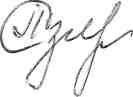 Т.И. Озерная 